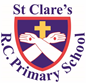 Dear Parents / Carers,Welcome back to our final half-term of this academic year. Time really does fly by when you are having fun! I hope that you had a lovely two week break. This week our Year 1 children and some in Year 2 have been completing their Phonics Screening Check whilst our Year 4 pupils have carried out their Multiplication Times-table Check. As always, our children have done their very best. In Year 3, the children have been researching two famous scientists – George Washington Carver and Katherine Johnson. Year 5 have been learning about Jesus’s appearance to two of His disciples on the road to Emmaus following his Resurrection.  All of the classes had a geography fieldwork afternoon on Wednesday. Over the half-term break, the children were asked to create book reviews which could be shared with the children in their class. The children have come up with some fantastic ways of sharing their information. As always, I am very impressed! AssemblyJesus said to His disciples: “When the Spirit of truth comes, He will lead you to the complete truth.” John 16: 13In this week’s assembly we explored the concept of the Holy Trinity and discussed how there are 3 persons in one God - God the Father, God the Son and God the Holy Spirit. We discussed the mysteries of our faith and how, when we make the Sign of the Cross, we are re-affirming our faith. Faith gives us the confidence to believe in things that we might not fully understand.RC Class AssemblyOn Monday, the children in Miss Coleman’s Reception class will be leading our assembly. Parents are welcome to join us at 2.40pm in the key stage 1 building.First Holy CommunionOver the next four Sundays, pupils in Year 3 will be celebrating their First Holy Communion. The Masses will be in church at 12.30pm. This marks another important step in their faith journey. We will keep the children and their families in our prayers.Pupil CertificatesHeadteacher awards AttendanceWhole school attendance this week is 94.2% which is below our expectations. Please ensure that your child is in school and on time please to ensure that they do not miss valuable learning time.Nursery and Reception Intake MeetingsPlease note that the intake meetings have been moved back a week. The Nursery Parents Intake meeting will be on Tuesday 21st June at 5pm, followed by Receptions the following evening (22nd June) at 5pm.Community FestivalManchester University is inviting you to their Community Festival on Saturday 25th June 11am-4pm. It is a free event for all the family and includes live experiments, interactive demonstrations, music and dance performances and workshops. For further details please see https://www.manchester.ac.uk/communityfestival Support We know that families may experience difficult times and difficult situations throughout a year. As a school, we are part of the local community along with our church. We are here primarily to educate and support our children, but that extends to their families too. We are here to support you in any way we can - should you need it.   If you are experiencing any financial or other worries, please do not suffer alone, get in touch.  If we are unable to help you, we may know of a group who can help. Please contact Mrs Sylvester at school for a discrete conversation if you require some support. Upcoming datesSunday 19th June – Holy Communion Mass 12.30pmTuesday 21st June – Nursery Intake meetingWednesday 22nd June – Reception Intake MeetingFriday 24th June – Maths fun day in schoolSunday 26th June – Holy Communion Mass 12.30pmFriday 1st July – The Big Sing (Choir)Thank you for your continued support,Mrs Howe.Pupil of the weekAchievement NFinley for returning to school after the holidays with a positive attitude, putting 100% effort in to everything he does.Eliana for persevering and never giving up with her maths work, even when she is faced with a challenge.RHHarlen, for fantastic rapid recall of number composition of numbers to 10.Saara, for her excellent attitude, maturity and independence!RCRehoboth for being very well behaved in church and trying his best to do the right thingJoy for amazing maths skills and knowing her number bonds to 10!Y1SDaniel  for always trying his best and staying focused in class.Rudi  for doing super work in Maths on quarters this week!Y1DLilith for your outstanding book review for our whole school homework task. George for your super listening during PE and showing enthusiasm for athletics. Y2MDarcie- May for a fantastic first week at St. Clare’s Dale  for creating a very imaginative book review over the half term. Y2LExcell for wonderful work in class on time- well done.Evie for great effort and improvement in her reading.Y3MGeorge for trying really hard to produce independent writing with adjectivesPanashe for reading over 300,000 words this year on Accelerated Reader! Well done!Y3GSharon for having a brilliant attitude to all lessons. She is a fantastic role model to all. Karis for using her growth mindset when looking at time this week. Y4RWDennan for working hard all week, especially in P.E.Rosalie for showing fantastic resilience with her times tables, achieving her best score this week.Y4SOliver T for a fantastic week, he has had a brilliant attitude to learning.Emily for putting 100% effort in her work this week. She has been trying really hard in Maths.Y5OHTommy for doing amazing in maths this week - his confident is shining through and he is producing brilliant work.Bella for creating a wonderful piece of homework during the holidays!Y5KLydia  for always trying her hardest, working really hard and being a great role model to her classmates! Woody  for completing an absolutely amazing piece of homework during the holidays!Y5HJoel for making an excellent start after the holidays and always working hard!Dacee for having an excellent week and writing a fantastic review of Ratburger for her holiday homework!Y6FWill for being an exceptional role model to his peers and friends.Always happy to helpFreya for producing a wonderful piece of homework on her favourite bookY6HJacob J for having a really mature attitude in PE.Jade for some amazing bowling skills when playing rounders!Y6SLee for always having a mature and positive attitude to everything that he does. Lincoln for his brilliant effort during our PE lessons this week. 